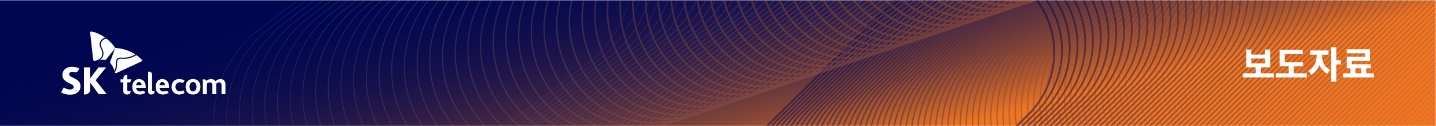 SKT, 알찬 구성의 자기주도 학습폰 
‘ZEM 꾸러기 폰’ 선보인다 - 삼성 갤럭시 XCover 5 기반, 방수방진 및 배터리 탈부착 가능한 실속형 스마트폰 - 20일까지 T다이렉트샵서 사전예약… 카카오 문구 세트, 로보피쉬 등 T기프트 증정- ZEM앱으로 올바른 스마트폰 사용습관 형성, 영어/연산 학습 콘텐츠 내장[2022. 1. 14]SK텔레콤(대표이사 사장 유영상, www.sktelecom.com)은 14일 출시되는 삼성 갤럭시 XCover 5* 기반의 LTE 키즈용 스마트폰 ‘ZEM 꾸러기 폰(SM-G525N_ZEM)을 21일출시한다고 밝혔다.*갤럭시 XCover 5 : 험한 사용 환경에서도 견딜 수 있는 견고한 내구성을 가진 갤럭시폰 모델  14일부터 20일까지 공식 온라인스토어 T다이렉트샵(http://shop.tworld.co.kr)에서 사전예약을 진행하며 예약 고객을 대상으로 카카오 문구세트, 로보피쉬, 블루투스 마이크 등 푸짐한 키즈 전용 T기프트를 제공한다 ‘ZEM 꾸러기 폰’의 출고가는 299,200원(VAT 포함)이며, ▲5.3인치 HD+ 디스플레이 ▲3,000mAh 탈착형 배터리 ▲1600만 화소/500만 화소 전후면 카메라 ▲IP68의 방수방진 기능을 탑재했다. 'ZEM 꾸러기 폰’에는 자녀 케어용 소프트웨어로 각광받고 있는 SKT ZEM(잼) 앱이 기본 탑재돼 있다. 부모는 자녀와 ZEM 앱을 연결하고 ▲스마트폰 사용 앱 리스트 및 사용시간 관리 ▲자녀 위치 조회 ▲미세먼지 정보 조회 등 다양한 편의 기능을 활용할 수 있다.'ZEM 꾸러기 폰’은 옥스포드 대학출판부의 영어 도서 207권이 담긴 리딩앤(READING &) 앱과 즐겁고 다양한 컨텐츠로 연산 실력을 높여주는 일프로연산(1%연산) 앱을 1년간 무료로 제공한다.  또한 일반 스토어에서 다운로드 받을 수 없는 네이버 오늘의 영어 회화와 단어퀴즈 앱을 기본으로 사용할 수 있어 자기주도 학습용 도구로서의 활용도도 높다.이 밖에도 다양한 패키지 상품이 무료로 증정되는데, 스쿨버스 형태로 귀엽게 디자인된 ‘ZEM 꾸러기 폰’ 제품 박스 안에는 크로스백, 젤리 케이스, 방탄필름 3장의 악세서리 풀 패키지와 올바른 생활 습관 형성에 활용할 수 있는 칭찬 스티커가 동봉되어 있다.T다이렉트샵 사전예약 고객은 ▲카카오 문구 세트 ▲로보피쉬(수중 물고기 로봇) ▲코튼 캔디(슬라임) ▲블루투스 마이크 가운데 하나를 선택해 무료로 받을 수 있다.문갑인 SK텔레콤 스마트디바이스 담당은 “초등학생 자녀와 부모들이 안심하고 사용할 수 있도록 튼튼한 소재의 스마트폰에 유용한 교육 앱 및 악세서리로 패키지를 구성했다”며, “앞으로도 자녀와 부모의 다양한 요구를 반영한 합리적인 가격의 스마트폰을 지속 선보일 예정” 이라고 밝혔다.▶ 관련문의 : SK텔레콤 PR담당 혁신PR팀 김재익 매니저(02-6100-6714)<끝>엠바고(온라인 기준) : 1월 14일(금) 09시부터 보도를 부탁드립니다.※ 사진설명SK텔레콤 홍보모델이 SKT 키즈용 스마트폰 ‘ZEM 꾸러기 폰(SM-G525N_ZEM)'을 선보이고 있다. 14일부터 20일까지 공식 온라인스토어 T다이렉트샵에서 사전예약을 진행하며 예약 고객을 대상으로 카카오 문구세트, 로보피쉬, 블루투스 마이크 등 키즈 전용 T기프트를 제공한다